Электронная почта преподавателя So-nata-2020@yandex.ruИнструкция по выполнению изучить теоретический материал; просмотреть видеофрагменты по ссылкам в тексте;выучить наизусть молекулярную формулу сахарозы и названия функциональных групп; ответить на вопросы. Углеводы. ОлигосахаридыОлигосахариды (от греч. ὀλίγος — немногий) — углеводы, образующиеся в результате реакции конденсации между несколькими (от двух до 10) молекулами моносахаридов. В зависимости от числа молекул моносахаридов, различают: дисахариды, трисахариды, тетрасахариды и т. д. Наиболее распространены среди них дисахариды. Свойства олигосахаридов:растворяются в воде;мало растворяются в низших спиртах;почти не растворяются в других обычных растворителях;белые или бесцветные;кристаллизуются, но не все, некоторые существуют в форме некристаллических сиропов;их сладкий вкус уменьшается по мере увеличения числа остатков моносахаридов.Углеводы дисахаридыВ растениях и многих других организмах моносахариды трансформируется в дисахариды — транспортную форму, предназначенную для удобства перемещения внутри организма. В таком виде она труднее расщепляется и может быть доставлена в нужные места. Дисахариды — углеводы, которые гидролизуются с образованием двух молекул моносахаридов, например гексоз. Общую формулу подавляющего большинства дисахаридов вывести несложно: нужно «сложить» две формулы гексоз и «вычесть» из получившейся формулы молекулу воды — С12Н22О11. Соответственно можно записать и общее уравнение гидролиза: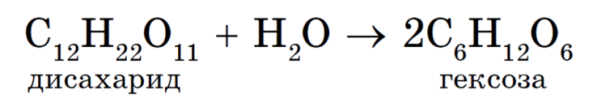 К дисахаридам относятся: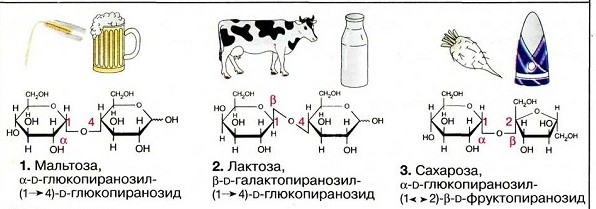 САХАРОЗАПримером наиболее распространенных в природе дисахаридов (олигосахаридом) является сахароза (свекловичный или тростниковый сахар).Физические свойства и нахождение в природе1. Она представляет собой бесцветные кристаллы сладкого вкуса, хорошо растворима в воде.2. Температура плавления сахарозы 160 °C.3. При застывании расплавленной сахарозы образуется аморфная прозрачная масса – карамель.4. Содержится во многих растениях: в соке березы, клена, в моркови, дыне, а также в сахарной свекле и сахарном тростнике. Строение и химические свойстваМолекулярная формула сахарозы – С12Н22О11Сахароза имеет более сложное строение, чем глюкоза. Молекула сахарозы состоит из остатков глюкозы и фруктозы, соединенных друг с другом за счет взаимодействия полуацетальных гидроксилов (1→2)-гликозидной связью: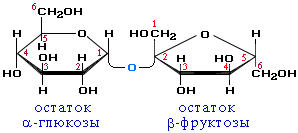 Наличие гидроксильных групп в молекуле сахарозы легко подтверждается реакцией с гидроксидами металлов.Если раствор сахарозы прилить к гидроксиду меди (II), образуется ярко-синий раствор сахарата меди (качественная реакция многоатомных спиртов).Видео-опыт «Доказательство наличия гидроксильных групп в сахарозе» Альдегидной группы в сахарозе нет: при нагревании с аммиачным раствором оксида серебра (I) она не дает «серебряного зеркала», при нагревании с гидроксидом меди (II) не образует красного оксида меди (I). Видео-опыт «Отсутствие восстанавливающей способности сахарозы»Сахароза является важнейшим из дисахаридов. Она получается из сахарной свеклы (в ней содержится до 28 % сахарозы от сухого вещества) или из сахарного тростника.Реакция сахарозы с водой.Важное химическое свойство сахарозы – способность подвергаться гидролизу (при нагревании в присутствии ионов водорода). При этом из одной молекулы сахарозы образуется молекула глюкозы и молекула фруктозы:С12Н22О11 + Н2О H2SO4→ С6Н12O6 + С6Н12O6Видео-опыт  «Кислотный гидролиз сахарозы»Обугливание сахарозы серной кислотойC12H22O11 + 2H2SO4(конц) = 11C + CO2 + 13H2O + 2SO2Из числа изомеров сахарозы, имеющих молекулярную формулу С12Н22О11, можно выделить мальтозу и лактозу.При гидролизе различные дисахариды расщепляются на составляющие их моносахариды за счёт разрыва связей между ними (гликозидных связей):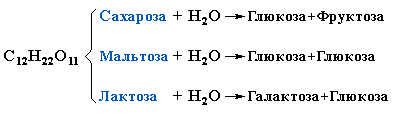 Таким образом, реакция гидролиза дисахаридов является обратной процессу их образования из моносахаридов.Получение сахарозыСырьем для производства сахара (сахарозы) служат сахарная свекла и сахарный тростник. В нашей стране сахарный тростник не выращивается, поэтому  практически единственным сырьем является сахарная свекла.  В то же  время у нас в значительном количестве перерабатывается тростниковый сахар-сырец {3-3,5 млн. т) из республики Куба. Корнеплод сахарной свеклы содержит 75 % воды и 25 у сухих веществ. Среднее содержание сахарозы 17,5 %. Оно колеблется от 15д до 22,5 % и зависит от сорта, условий выращивания, способов уборки, хранения.  Свекла, поступающая на сахарный завод, после мойки и удаления примесей измельчается в тонкую стружку определенных размеров и поступает на экстрагирование (диффузию) для извлечения сахарозы (обессахаривание). Температура экстракции 70-75 “С, при более высокой температуре происходит набухание пектиновых веществ, снижается упругость стружки, при температуре же ниже 70 °С интенсивно развиваются микроорганизмы, что приводит к ее порче. Диффузионный срок с содержанием сухих веществ 16-17%, в том числе 14-15 % сахарозы, перед выпариванием подвергается длительной и сложной очистке для удаления хлопьев скоагулированного белка, обрывков клеток, растворенных в нем органических и неорганических примесей (растворимые белки, пектиновые вещества и продукты их распада, редуцирующие сахара, аминокислоты, азотистые основания, соли органических и неорганических кислот и другие соединения), которые затрудняют кристаллизацию и снижают выход сахарозы. В основе современных методов очистки диффузионного сов лежит обработка его гидроксидом кальция (дефекация), а затем удаление его избытка углекислым газом (сатурация). Цель дефекации – химическая очистка диффузионного сов коагуляцией содержащихся в нем коллоидов, разложение несахаров и осаждение образующихся продуктов. Цель сатурации – адсорбционная очистка дефекованного сока. На сатурацию (насыщение СО2) поступает сок вместе с осадком после дефекации. При сатурации значительная часть  несахаров переводится в осадок и отделяется фильтрованием. Образующийся при насыщении сока углекислым газом осадок  СаСОз служит основой для создания фильтрующего слоя. Применение сахарозыПродукт питания;В кондитерской промышленности;Получение искусственного мёдаОтветьте на вопросы:Выпишите  правильные ответы, относящиеся к сахарозе:1. Молекулярная формула – С6Н12О62. Молекулярная формула – С12Н22О113. Молекула состоит из остатков глюкозы и фруктозы4. Молекула может иметь линейное и циклическое строение5. Изомером данного вещества является фруктоза6. Вещество образуется на свету из углекислого газа и воды7. Вещество относится к дисахаридам8. Изомеры данного вещества содержатся в прорастающих зернах и молоке9. Вещество имеет сладкий вкус10. Имеет тростниковое или свекловичное происхождение11. Дает характерную реакцию с аммиачным раствором оксида серебра12. С гидроксидом меди образует ярко – синий раствор13. Вещество способно подвергаться гидролизу14. Характерны реакции брожения15. При окислении превращается в глюконовую кислотуКакие неорганические вещества и для чего используются при производстве сахара из сахарной свеклы?  Составьте уравнение реакции их взаимодействия друг с другом, использующееся при сатурации.Дисциплина ДУД01. ХимияГруппа ЭЛМ20.2Тема занятия  Углеводы. ОлигосахаридыСрок выполнения25.09-27.09Критерии оцениванияСвоевременность выполнения задания,Точность ответов на вопросы,Качество конспекта.